CIRE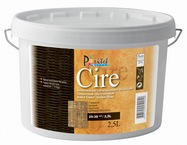 Финиш Воск  «CIRE» 
Основа:   БЕСЦВЕТНЫЙ ЛЕССИРУЮЩИЙ 
СОСТАВ  НА  АКРИЛОВОЙ ОСНОВЕ 
Фасовка: 1л и 2,5 л 
Расход: 1л на 10-12м? 
Время высыхания: 4-6 часовОписание: бесцветный лессирующий состав на акриловой основе с добавлением натурального пчелиного воска для декоративных покрытий и штукатурок, подчеркивает декоративные эффекты и контрастность, придавая поверхности выразительность и глубину.Рекомендация по нанесению:Перед нанесением воск на 10-15% разводится водой, затем наносится кистью на площадь в пол квадратного метра разнонаправленными движениями. Лишний воск убирается с помощью влажной губки или декоративной варежки. Воск тонируется  универсальным красителем Seringue Paricolor сразу для всей площади нанесения. Также для дополнительного декоративного эффекта можно добавить в воск металлизированные и перламутровые добавки-пудры. Допускается использование нескольких различных цветов воска. Следите за скоплениями воска – они могут образоваться в складках поверхности, а это нежелательно. Старайтесь равномерно распределять воск по поверхности штукатурки, не задерживаясь на одном месте, избегая появления выбеленных участков.После полного высыхания воска, для придания ему дополнительной водостойкости, его можно дополнительно окрасить водным акриловым лаком.